University College Oxford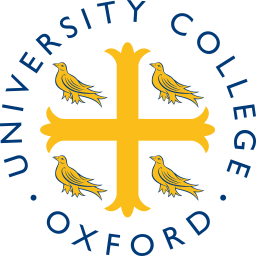 Scott Family Junior Research Fellowship in Autism Application FormPersonal DetailsSurname:  	First Name(s):  				Title:  Address for correspondence:		Mobile number:	Other telephone number(s):	E-mail address:	Eligibility to work in the UKPlease give details of your eligibility to work in the UKUnder current arrangements, it will be possible for the College to apply for a Certificate of Sponsorship for a candidate requiring a Specialist Worker Visa in order to take up this post, if necessary.SubjectPlease indicate the precise area which best describes your research:Academic RefereesPlease list the names and e-mail addresses of three academic referees.  You are reminded that you should ask for references to be sent to recruitment@univ.ox.ac.uk by the closing date.EducationPlease list the institutions attended and degrees obtained (with dates and degree classification).  Please also include any qualifications which you are in the process of completing (and include the expected date(s) of completion).EmploymentPlease give details of your current position or employment (include start and end dates)Please list any academic positions which you have held (include dates)Please indicate if you will hold any other position or appointment during the period of the Fellowship, or if you are applying/plan to apply for any such positions?  (Junior Research Fellowships can only be linked to departmental or faculty research posts held in Oxford.)ResearchPlease give a brief description of the area(s) in which your work lies, intelligible to the non-specialist.Please outline your current work in approx 500 words.Please outline the research you would propose to do if elected to the Junior Research Fellowship in approx 1000 words.Please provide a list of publications, published or pending. Please asterisk the piece of work that you are submitting in support of this application, whether published or unpublished. Applications must reach the Academic Registrar, University College, Oxford OX1 4BH, fax +44 (0)1865 276790, e-mail recruitment@univ.ox.ac.uk) as soon as possible and not later than 12 noon UK time on 22 April 2024.  Candidates should ask referees to send their references to recruitment@univ.ox.ac.uk by the closing date.Electronic applications preferred.University College’s Privacy Policy and information about how Univ protects your personal data can be found at: https://www.univ.ox.ac.uk/policy-documents/Referee 1Referee 2Referee 3Where did you see this post advertised?   jobs.ac.uk                 Univ website                Oxford Gazette   Cambridge reporter                 Other (please specify)